Commissione Nazionale XI° CongressoCircolare N.2 del 1 luglio  2021 ALLE SEGRETARIE e AI SEGRETARI di FEDERAZIONE, alle      SEGRETERIE REGIONALI PRC-SE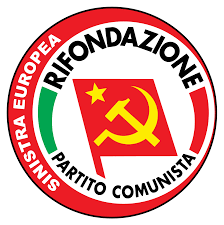  ALLE COMMISSIONI CONGRESSUALI PROVINCIALICarissime Compagne e Carissimi Compagni,vi trasmettiamo i deliberati della Commissione Nazionale per il Congresso riunita il 30 giugno 2021.Verbali dei congressi di Circolo e di Federazione In allegato inviamo i verbali dei Congressi raccomandando di restituirli compilati a seguito dello svolgimento dei Congressi, utilizzando l’indirizzo mail indicato nella prima pagina dei verbali stessi. Ricordiamo inoltre che i calendari dei congressi di Circolo devono essere trasmessi tempestivamente dalle Commissioni congressuali di Federazione a: undicesimocongresso@rifondazione.itCompiti della Commissione di Federazione. Sono esplicitati nel 4°comma dell’art.5 del Regolamento, in particolare, data la presenza in varie Federazioni di circoli numericamente ridotti, la Commissione provinciale decide le forme più opportune dell’iter anche prevedendo accorpamenti di percorso al fine di ottenere platee congressuali numericamente adeguate, garantendo comunque il legame col territorio e la partecipazione degli iscritti. Resta inteso che l’accorpamento di circoli viene riferito alla sola fase congressuale e che l’elezione degli organismi dirigenti di circolo e delle/dei delegati ai livelli congressuali successivi avverrà da parte degli iscritti dei rispettivi circoli.Svolgimento dei Congressi di circolo (ART.12,13,14 del Regolamento Si precisa che possono votare ai congressi, insieme agli iscritti 2020, che rinnovano la tessera entro l’insediamento della presidenza del congresso del circolo di appartenenza, anche i nuovi iscritti 2021 che abbiano completato il tesseramento entro il 20 giugno 2021; coloro che si iscriveranno successivamente a tale data, potranno partecipare al congresso con diritto di parola ma non di voto. Come da regolamento la platea congressuale, ai vari livelli, viene definita sulla base del tesseramento 2019  Rapporto iscritte/i- delegate/i Congressi di Federazione (art. 16) Non potrà essere inferiore a 6 o frazione superiore a 3, salvo richiesta motivata e approvata dalla Commissione Nazionale.Si ricorda che nell’art.5 del regolamento si precisa che uno dei compiti della Commissione Nazionale è “decidere, su richiesta delle Federazioni e sentite le Segreterie regionali, le forme più opportune di svolgimento dell’iter congressuale (anche prevedendo accorpamenti di percorso) per quelle Federazioni numericamente troppo ridotte per poter rispettare nella forma e nella sostanza quanto previsto dal presente regolamento.” Attendiamo pertanto le vostre richieste che saranno evase nella riunione della Commissione, che per ora si tiene ogni lunedì.    Si allega il verbale dei Congressi di circolo , di Federazione e la Circolare n.2Fraterni saluti Per la Commissione Nazionale del Congresso  La Presidente Giovanna Capelli 